Telefonnummer: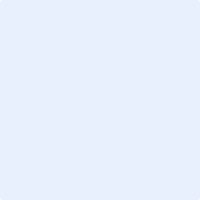 E-Mail: geboren am: Staatsangehörigkeit: Studium/SchulausbildungSeit 			Praktische Erfahrungen im Ausland / Deutschland (nur wenn vorhanden)Praktische Erfahrungen im HeimatlandSonstigesSprachen:	Führerschein:	Computer:	Hobbys: